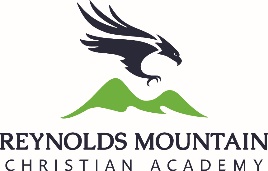 Uniform PolicyUnless otherwise noted students K5-12 are in uniforms daily.  Special dress down days will be scheduled throughout the year.  All students need at least one navy polo shirt with the RMCA logo for field trips and special events.All polo shirts, fleece, and sweatshirts must have the RMCA logo.On Wednesdays all students will be in chapel dress.  Lower School: Girls will wear skirts or jumpers with uniform shirts and boys may wear pants or shorts with uniform shirts.  Upper School: Girls will wear skirts with regular uniform shirts and boys will wear slacks, a solid color button down shirt and a solid color tie.  Students may not wear sweatshirts while in chapel services.  On occasion, students my be asked to wear “chapel dress” on days other than Wednesdays.Girls’ skirts and jumpers need to be at the top of the knee and shorts no shorter than 3 inches above the knee.  Girls will lose their privilege to wear skirts if repeatedly asked to wear longer lengths.  Shirts for all boys should be tucked in always.  Girls’ shirts may be left “tucked out”.Boys will wear belts everyday- solid brown, black, and tan.  Belts should not have any jewels, studs etc.Socks, leggings, tights will be solid colors of white, tan, brown, navy, or black.  Socks, leggings, tights may not be striped or patterned.Shoes should be mostly solid colored with no characters, lights etc.  Approved colors include navy, white, black, tan and brown.  Non-approved colors include but are not limited to: red, pink, bright blue, purple and neon colors.  Students may wear tennis shoes, sandals, boots, clogs, loafers etc.  Students may not wear flip flops.Students may not wear non-uniform sweatshirts, sweaters, coats etc. in the classroom.  These garments may be worn to school and placed in lockers prior to 1st period for upper school students and placed in the appropriate classroom area for lower school students.Boys must keep hair cut and off the collar.Boys may not wear earrings.  Girls may wear piercings in ears only.Any student not in dress code will receive a verbal warning and a notification in FACTS.  If a second violation occurs, parents will be contacted to bring the appropriate uniform item and a warning is placed in FACTS.   After the third violation, a parent conference will be required, and the student will receive an after school detention.   See Detention PolicyAll students will remain in uniforms afterschool unless they are on athletic teams or with the approval by the administration for specific activities.For evening events that the students return to campus for, students must be in modest dress approved by the administration. Students in inappropriate non-uniform clothing will be asked to leave the event. Any student with a tattoo must always keep that tattoo covered.